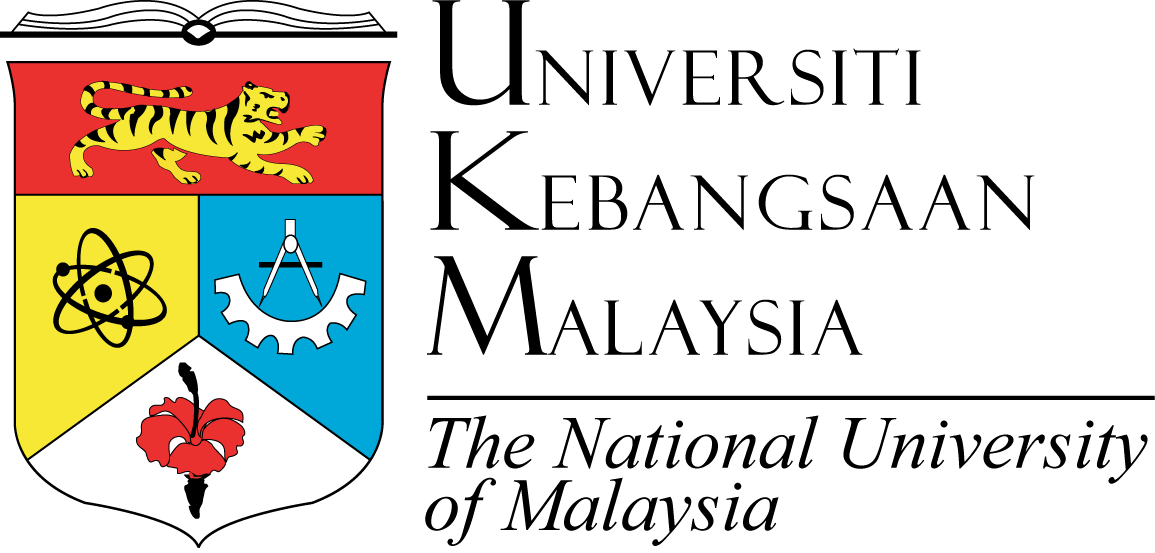 I.  	TUJUANAnugerah ini bertujuan untuk memberikan pengiktirafan kepada PTJ/Individu yang menghasilkan prasarana dan persekitaran ilmu yang kondusif serta sistem perkhidmatan yang berkesan.II.	KATEGORI ANUGERAHPTJIndividu (Pencalonan sendiri atau oleh PTJ)III.	KRITERIA ANUGERAHMelaksanakan amalan terbaik penyelenggaraan prasarana (alat/ruang/bangunan/infra/mesin dan sebagainya);Penjimatan kos;Penjanaan yang dihasilkan;Mendapat pengiktirafan (Sijil/Surat Penghargaan/Anugerah dan lain-lain);Mewujudkan persekitaran yang kondusif untuk aktiviti pengajaran dan pembelajaran, penyelidikan, pentadbiran dan suasana kerja.IV.	URUS SETIABorang penyertaan yang lengkap berdasarkan kriteria di atas berserta dokumen pembuktian hendaklah dimajukan kepada:Urus Setia Anugerah Bitara Rekayasa Prasaranad/a Pusat Khazanah UKM(U/P: Puan Suriani Binti Shuhatdi)MAKLUMAT PEMOHON (INDIVIDU)Nama:      ________________________________________________________Nama PTJ: _______________________________________________________No. UKM (Per): ___________________________________________________Tarikh Mula Berkhidmat:____________________________________________Jawatan Hakiki:___________________________________________________Jawatan Pentadbiran: ______________________________________________Bidang Pengkhususan/Tugas:	(Sila lampirkan)Alamat E-mail: ____________________________________________________No. Tel:__________________________________________________________MAKLUMAT PEMOHON (PTJ)Nama PTJ: _______________________________________________________Nama Pegawai untuk dihubungi : _____________________________________Alamat E-mail: ____________________________________________________No. Tel:__________________________________________________________BUTIR-BUTIR REKAYASA PRASARANAPenyelenggaraan - sila senaraikan aktiviti penyelenggaraan……………………………………………………………………………………………….................................................................................................................................Kos pelaksanaan dan penjimatan kos penyelenggaraan yang telah dilaksanakan ..................................................................................................................................................................................................................................................................Penjanaan yang dihasilkan..................................................................................................................................................................................................................................................................Pengiktirafan - sila senaraikan infra yang telah mendapat pengiktirafan pihak berkepentingan………………………………………………………………………………………………................................................................................................................................. Prasarana kondusif – sila senaraikan prasarana yang memenuhi keperluan yang merangsang kecemerlangan:……………………………………………………………………………………………….................................................................................................................................PERAKUAN PEMOHONSaya mengaku bahawa semua maklumat berkaitan yang diberikan adalah benar.          ___________________	Tandatangan Pemohon                                      Tarikh:PENGESAHAN PENGERUSI ANUGERAH BITARA REKAYASA PRASARANASaya mengesahkan bahawa pencalonan ini memenuhi kriteria anugerah seperti dinyatakan diatas.____________________Tandatangan					Tarikh: